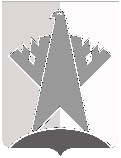 ДУМА СУРГУТСКОГО РАЙОНАХанты-Мансийского автономного округа - ЮгрыРЕШЕНИЕ«13» марта 2020 года                                                                                                          № 831-нпа        г. СургутДума Сургутского района решила:1.	Внести в решение Думы Сургутского района от 23 июня 2006 года 
№ 42 «Об утверждении Положения о порядке назначения и проведения собрания граждан на территории Сургутского района» следующие изменения:1)	в преамбуле решения слова «от 06.10.2003» заменить словами «от 06 
октября 2003 года»; 2)	пункт 2 решения признать утратившим силу;3)	пункт 1.2 главы 1 приложения к решению дополнить абзацем следующего содержания: «Понятия «собрание граждан», «собрание», используемые в Положении, являются равнозначными.»;4)	абзац пятый пункта 2.1 главы 2 приложения к решению после слов 
«с органами местного самоуправления» дополнить словом «района»;5)	пункты 3.3, 3.10 главы 3 приложения к решению после слова «населения» дополнить словом «района»;6)	пункт 3.6 главы 3 приложения к решению после слов «В уведомлении» дополнить словами «о проведении собрания граждан»;7)	пункт 5.3 главы 5 приложения к решению изложить в следующей 
редакции: «5.3. Итоги собрания граждан подлежат официальному опубликованию (обнародованию) в течение 15 дней с даты проведения собрания граждан.»;8)	пункт 5.4 главы 5 приложения к решению изложить в следующей 
редакции:«5.4. Материалы собрания граждан сдаются на хранение в соответствующий орган администрации района, ведающий вопросами архивного дела 
в соответствии с законодательством Российской Федерации.».2.	Решение вступает в силу после его официального опубликования 
(обнародования).О внесении изменений в решение Думы Сургутского района от 23 июня 2006 года № 42 «Об утверждении Положения о порядке назначения и проведения собрания граждан на территории Сургутского района»Председатель Думы Сургутского районаА.П. Сименяк«13» марта 2020 годаГлава Сургутского районаА.А. Трубецкой «13» марта 2020 года